Key Stage: EYFSKey Stage: EYFSDaily Learning Year ReceptionDate: Thursday 2nd  April  2020It was great to see so many of you on Zoom, last Friday. I would like to have another meet up this Friday at 3pm. Have something to do with Easter ready to show. I will see how it goes this Friday but I may split the class and do two, fifteen minute sessions each Friday after the holidays, so the children don’t have to wait so long if they want to speak or show.  Also please send us ‘secret’ emails about “wow” moments at home and some of those children will get a special shout out, instead of certificates at the end of the week that we usually do. This could be school learning related but doesn’t need to be. It could be about excellent behaviour, being super kind, extra helpful or all of these! Don’t forget to remind me if your child has had a birthday this week. Reception’s blog has its first post. Do have a look on the website- it is a great way to see what everyone else has been doing. It has been suggested that if possible, your child should complete 3 hours of directed learning/activities every day Monday-Friday. Some of the directed activities will be repeated daily such as phonics as this is what we do in class. The tasks below will take up some of the time and will need to be supervised by an adult. Please do not attempt them all in one sitting! To make up the time to three hours please complete some learning through play activities. Ideas could be playing board games, completing puzzles, setting up a writing table for independent writing, using a tablet or PC, learning to cook or exploring the garden. In addition to this, your child should be completing 6 hours of creative learning and physical exercise (see recommended website for daily PE lesson) over the week. These areas can be fulfilled at home with activities of your choice.  Please email if you have any questions or queries. It was great to see so many of you on Zoom, last Friday. I would like to have another meet up this Friday at 3pm. Have something to do with Easter ready to show. I will see how it goes this Friday but I may split the class and do two, fifteen minute sessions each Friday after the holidays, so the children don’t have to wait so long if they want to speak or show.  Also please send us ‘secret’ emails about “wow” moments at home and some of those children will get a special shout out, instead of certificates at the end of the week that we usually do. This could be school learning related but doesn’t need to be. It could be about excellent behaviour, being super kind, extra helpful or all of these! Don’t forget to remind me if your child has had a birthday this week. Reception’s blog has its first post. Do have a look on the website- it is a great way to see what everyone else has been doing. It has been suggested that if possible, your child should complete 3 hours of directed learning/activities every day Monday-Friday. Some of the directed activities will be repeated daily such as phonics as this is what we do in class. The tasks below will take up some of the time and will need to be supervised by an adult. Please do not attempt them all in one sitting! To make up the time to three hours please complete some learning through play activities. Ideas could be playing board games, completing puzzles, setting up a writing table for independent writing, using a tablet or PC, learning to cook or exploring the garden. In addition to this, your child should be completing 6 hours of creative learning and physical exercise (see recommended website for daily PE lesson) over the week. These areas can be fulfilled at home with activities of your choice.  Please email if you have any questions or queries. Mindfulness/Yoga: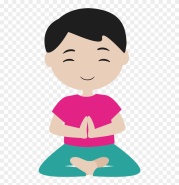 Try starting your day with some relaxing mindfulness or yoga. Squish the Fish Yogahttps://www.youtube.com/watch?v=LhYtcadR9nwMindfulness/Yoga:Try starting your day with some relaxing mindfulness or yoga. Squish the Fish Yogahttps://www.youtube.com/watch?v=LhYtcadR9nwPhonics (20mins):Daily: Recap flashcards of all sounds (phase 2&3). Either make flashcards by copying the sounds from your child’s sound book, download a free set from http://www.letters-and-sounds.com/or buy them from Amazon. Please practise reading the tricky words everyday with your child. Either use the mini flashcards at the back of the sound book or look at them on https://www.phonicsplay.co.uk/ (free access). Today’s focus:  Revising digraphsLook at a picture of a sea scene (saved as 3.4.2020 sea scene phonics.) Ask your child to label items in picture e.g. shell, fish shark, tooth, weed, boat, sail, ship. Use the phonic sound card we sent home to help if your child needs a prompt to remember the digraphs (sounds made up of two letters- sh, ar, oo, th, ai, oa). If you are unable to print either just write the words or draw a picture and then label. Ask your child to put sound buttons and lines under the words.Now choose a sentence to write- (Dictation) The weed is green.The boat has red sails. The shark has sharp teeth and a big tail. Say the sentence. Ask your child to say it back. Count the words together. Then ask them to write it reminding them to use the school script, finger spaces and a full stop. Once written let them check they have the correct number of words. Ask them to read the sentence to you.Phonics (20mins):Daily: Recap flashcards of all sounds (phase 2&3). Either make flashcards by copying the sounds from your child’s sound book, download a free set from http://www.letters-and-sounds.com/or buy them from Amazon. Please practise reading the tricky words everyday with your child. Either use the mini flashcards at the back of the sound book or look at them on https://www.phonicsplay.co.uk/ (free access). Today’s focus:  Revising digraphsLook at a picture of a sea scene (saved as 3.4.2020 sea scene phonics.) Ask your child to label items in picture e.g. shell, fish shark, tooth, weed, boat, sail, ship. Use the phonic sound card we sent home to help if your child needs a prompt to remember the digraphs (sounds made up of two letters- sh, ar, oo, th, ai, oa). If you are unable to print either just write the words or draw a picture and then label. Ask your child to put sound buttons and lines under the words.Now choose a sentence to write- (Dictation) The weed is green.The boat has red sails. The shark has sharp teeth and a big tail. Say the sentence. Ask your child to say it back. Count the words together. Then ask them to write it reminding them to use the school script, finger spaces and a full stop. Once written let them check they have the correct number of words. Ask them to read the sentence to you.Reading:Daily: Please hear your child read one book a day and practise a word list. See if they can sound out some words and pick out any tricky words. Ask your child questions about the story, who are the characters, how are they feeling, what might happen next?Remember new word lists are available. They are saved under 27 March 2020 Word lists. ChallengeToday there are some new word lists added to cover some of the sounds recently taught. Reading:Daily: Please hear your child read one book a day and practise a word list. See if they can sound out some words and pick out any tricky words. Ask your child questions about the story, who are the characters, how are they feeling, what might happen next?Remember new word lists are available. They are saved under 27 March 2020 Word lists. ChallengeToday there are some new word lists added to cover some of the sounds recently taught. Writing:I am learning to write some sounds in words correctly. First make an Easter card which is today’s topic activity.  Draw lines in the card for your child to write on.  Write in the card using super handwriting an Easter message.  Who is the card for? What do you want to say? Writing:I am learning to write some sounds in words correctly. First make an Easter card which is today’s topic activity.  Draw lines in the card for your child to write on.  Write in the card using super handwriting an Easter message.  Who is the card for? What do you want to say? Handwriting:Daily: Practise three lines in your school book of writing the letter or letters below. Each day we will give a different letter. Make sure your child is using the school script and put a finger space between each letter. Please do three lines of the same letter if your child is finding it challenging. Line 1 ‘m’Line 2 ‘mat’Line 3 ‘man’Handwriting:Daily: Practise three lines in your school book of writing the letter or letters below. Each day we will give a different letter. Make sure your child is using the school script and put a finger space between each letter. Please do three lines of the same letter if your child is finding it challenging. Line 1 ‘m’Line 2 ‘mat’Line 3 ‘man’Mathematics:Daily: If your child is not secure with numbers to 20 please practise reading these in and out of order and see if they can put them in the correct order. Practise writing numbers correctly to 10/20 either on a whiteboard, chalkboard on in the book provided. If your child is confident with numbers to 20 please practise counting to 100 and reading/writing random numbers from a hundred square - download from google images or Twinkl.co.uk  Challenge- Practise counting in twos to ten/ twenty. Use a hundred square to help. I am learning to count on and back from any number.Either using a number line to 10/20/30 or a hundred square say a number and ask your child to count on ( use numbers between 1-5) E.g. 14 count on 3 is ? Repeat this for counting back. I can use the words that mean subtract (take away, minus). I can use objects or count back to find the number when subtracting two numbers. Complete one of the subtraction worksheets uploaded today+-----------------+-++. Choose the one appropriate for your child.     Resources: You can either make a number line, use a ruler or download one from Twinkl.co.uk Mathematics:Daily: If your child is not secure with numbers to 20 please practise reading these in and out of order and see if they can put them in the correct order. Practise writing numbers correctly to 10/20 either on a whiteboard, chalkboard on in the book provided. If your child is confident with numbers to 20 please practise counting to 100 and reading/writing random numbers from a hundred square - download from google images or Twinkl.co.uk  Challenge- Practise counting in twos to ten/ twenty. Use a hundred square to help. I am learning to count on and back from any number.Either using a number line to 10/20/30 or a hundred square say a number and ask your child to count on ( use numbers between 1-5) E.g. 14 count on 3 is ? Repeat this for counting back. I can use the words that mean subtract (take away, minus). I can use objects or count back to find the number when subtracting two numbers. Complete one of the subtraction worksheets uploaded today+-----------------+-++. Choose the one appropriate for your child.     Resources: You can either make a number line, use a ruler or download one from Twinkl.co.uk Knowledge and Understanding of the World/ Expressive Arts/ Topic:I can create a picture or model. I can choose what I need to create my work. Make an Easter Card ( there is a saved document with ideas or there are hundreds of ideas on the internet) Either hard boil or blow out the contents of an egg and paint the shell. If you don’t have any real eggs draw an outline on paper and paint one.  If you log on to espresso, click foundation, then PSED, there is a whole session on Easter including video clips and online activities. One video clip  has different ideas / techniques to paint an egg. The log in details for espresso are at the front of your child’s exercise book. Make a paper rabbit finger puppet or a chick.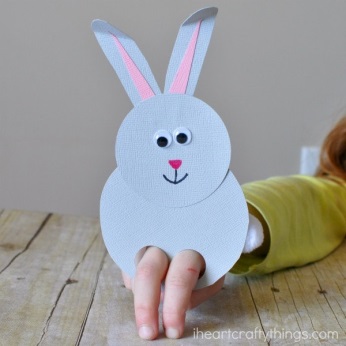 Make an Easter basket and fill it with eggs- you could use a cardboard box or clay, salt dough, paper!Easter Cooking- make chocolate nest and fill them with mini eggs or make Easter biscuitsLearn an Easter song. Either use this link and choose a song https://www.outoftheark.co.uk/ootam-at-home/?utm_medium=email&utm_campaign=OOTA%20%20Home%20Week%202&utm_content=OOTA%20%20Home%20Week%202+CID_f8daba70db0caa9b45c5ed33b06a49a9&utm_source=Email%20newsletter&utm_term=The%20Bonkers%20Song#friday2    or to learn the fun song Spring Chicken, go straight to the tune and words.https://www.youtube.com/watch?time_continue=5&v=TKEwyLCKLwI&feature=emb_logo Knowledge and Understanding of the World/ Expressive Arts/ Topic:I can create a picture or model. I can choose what I need to create my work. Make an Easter Card ( there is a saved document with ideas or there are hundreds of ideas on the internet) Either hard boil or blow out the contents of an egg and paint the shell. If you don’t have any real eggs draw an outline on paper and paint one.  If you log on to espresso, click foundation, then PSED, there is a whole session on Easter including video clips and online activities. One video clip  has different ideas / techniques to paint an egg. The log in details for espresso are at the front of your child’s exercise book. Make a paper rabbit finger puppet or a chick.Make an Easter basket and fill it with eggs- you could use a cardboard box or clay, salt dough, paper!Easter Cooking- make chocolate nest and fill them with mini eggs or make Easter biscuitsLearn an Easter song. Either use this link and choose a song https://www.outoftheark.co.uk/ootam-at-home/?utm_medium=email&utm_campaign=OOTA%20%20Home%20Week%202&utm_content=OOTA%20%20Home%20Week%202+CID_f8daba70db0caa9b45c5ed33b06a49a9&utm_source=Email%20newsletter&utm_term=The%20Bonkers%20Song#friday2    or to learn the fun song Spring Chicken, go straight to the tune and words.https://www.youtube.com/watch?time_continue=5&v=TKEwyLCKLwI&feature=emb_logo Useful websites:http://www.letters-and-sounds.com/https://www.phonicsplay.co.uk/   username: march20   password: homehttps://www.twinkl.co.uk/   sign up with offer code: UKTWINKLHELPShttps://www.topmarks.co.uk/  learning games 5-7 yearshttps://www.purplemash.com/login/https://www.discoveryeducation.co.uk/https://literacytrust.org.uk/family-zone/https://www.booksfortopics.com/homebooks-3-5?utm_campaign=91b8033a-2701-4f95-aace-8d1e2ce95762&utm_source=so&utm_medium=mail&cid=76ce0357-1ddf-4ade-9d8f-e45f7b412278https://www.youtube.com/watch?v=K6r99N3kXME&feature=youtu.be daily PE lessons Useful apps:Alphablocks Cebeebies Go ExploreJolly PhonicsUseful websites:http://www.letters-and-sounds.com/https://www.phonicsplay.co.uk/   username: march20   password: homehttps://www.twinkl.co.uk/   sign up with offer code: UKTWINKLHELPShttps://www.topmarks.co.uk/  learning games 5-7 yearshttps://www.purplemash.com/login/https://www.discoveryeducation.co.uk/https://literacytrust.org.uk/family-zone/https://www.booksfortopics.com/homebooks-3-5?utm_campaign=91b8033a-2701-4f95-aace-8d1e2ce95762&utm_source=so&utm_medium=mail&cid=76ce0357-1ddf-4ade-9d8f-e45f7b412278https://www.youtube.com/watch?v=K6r99N3kXME&feature=youtu.be daily PE lessons Useful apps:Alphablocks Cebeebies Go ExploreJolly Phonics